PACE-Brantley School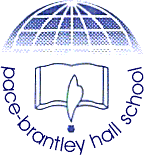 Field Trip Permission FormEVENT :  BATTLE AT TOWNSEND’S PLANTATIONDATE: FEBRUARY 3, 2017 				 9:00 A.M.    DEPARTURE TIME  		                       		  3:00  P.M.    ANTICIPATED RETURN TIMENAME OF STUDENT: _______________________________________________________________The undersigned, who is the parent/guardian of ___________________________, a minor (hereinafter referred to as “Student”), on behalf of himself and student, their personal representative, assigns, heirs and next of kin, request Student be permitted to participate in the aforementioned event:Hereby releases, waives, discharges and covenants not to sue, PACE-Brantley Hall School, their officers, employees and agents, all for purposes herein referred to as Releases, from all liability to the undersigned and Student,  their personal representatives, assigns heirs and next of kin, for all loss or damage, and/or claims, demands, causes of actions or suit of any kind therefore, particularly on account of injury to the person or property or resulting in the death of Student, whether caused by the negligence of Releases or otherwise, while Student is a participant in the aforementioned event;Hereby agrees to indemnify and save and hold harmless the Releases and each of them from any loss, liability, damage, or cost they may incur while Student is a participant in the aforementioned  event, whether caused by the negligence of the Releases or otherwise;Hereby assumes full responsibility for and risk of bodily injury, death or property damage due to the negligence of Releases or otherwise while  Student is a participant in the aforementioned event;Hereby agrees that if any portion of the Agreement is held invalid, that the balance shall, notwithstanding, continue in full legal force and effect.______________________________________________		__________________	Signature of Parent/Guardian							DateMEDICAL INFORMATIONIn the event Student becomes ill, I authorize the faculty or chaperones to obtain medical attention at a physician’s office or hospital.  Student is covered by the following medical insurance:Insurance  Name:________________________________________Group No.:___________________Allergies:____________________________Chronic/Acute Illnesses:______________________________I UNDERSTAND THAT EVERY EFFORT WILL BE MADE TO REACH ME BEFORE MEDICAL PERMISSION IS GIVEN TO TREAT MY CHILD.Home Telephone No.:_____________________Mother’s Work No.:______________________  		Mother’s Cell No.:________________Father’s Work No.:_______________________  		Father’s Cell No.: ________________________________________________________				__________________Signature of Parent/Legal Guardian							DatePACE Brantley School